Supplementary material fileStudy 1Regression models with two time points: before and during COVID-19 lockdownDV: Externalizing behaviorsThe model receiving more support according to Akaike weights comparison as described in the paper is Model 4Diagnostic statistics for Model 4. No violation was identified. 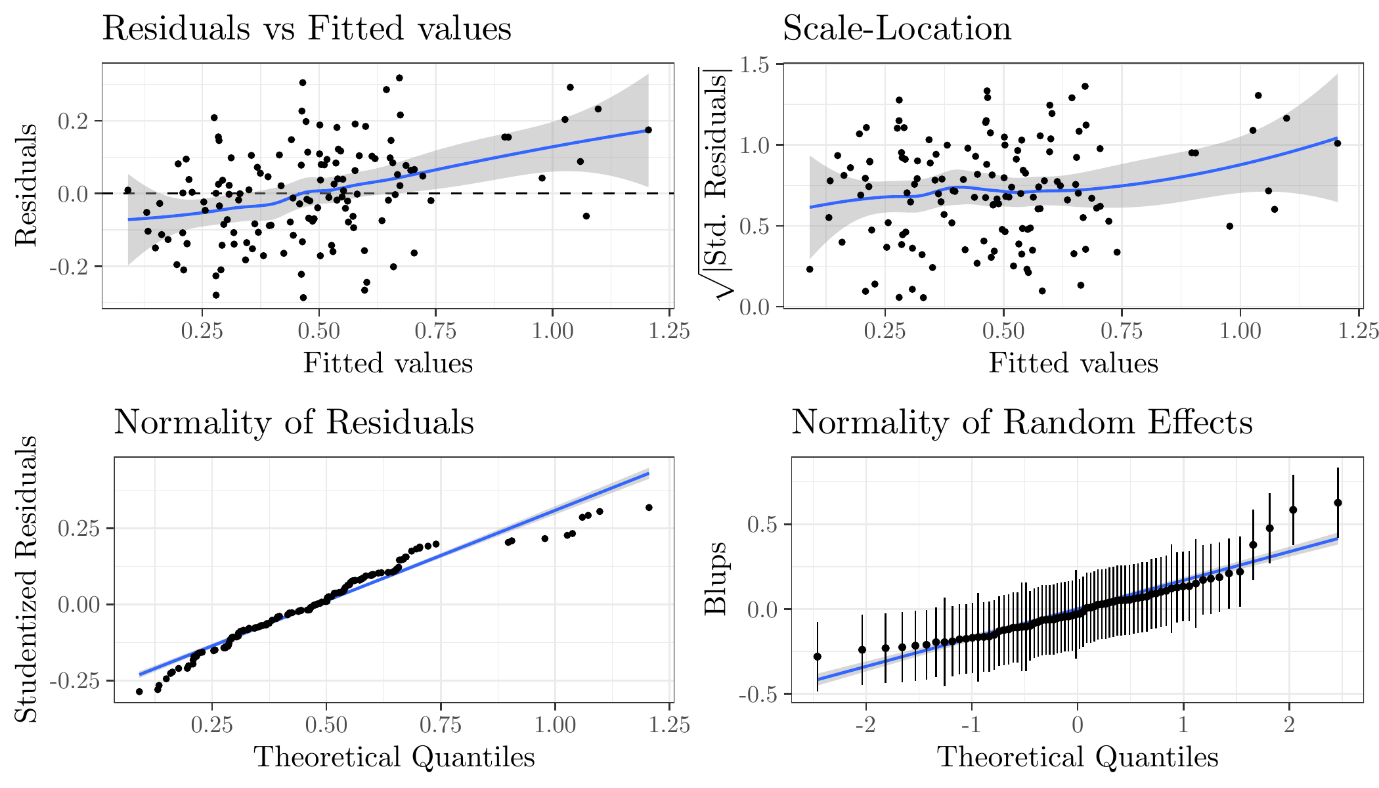 DV: Internalizing behaviorsThe model receiving more support according to Akaike weights comparison as described in the paper is Model 3Diagnostic statistics for Model 3. No violation was identified.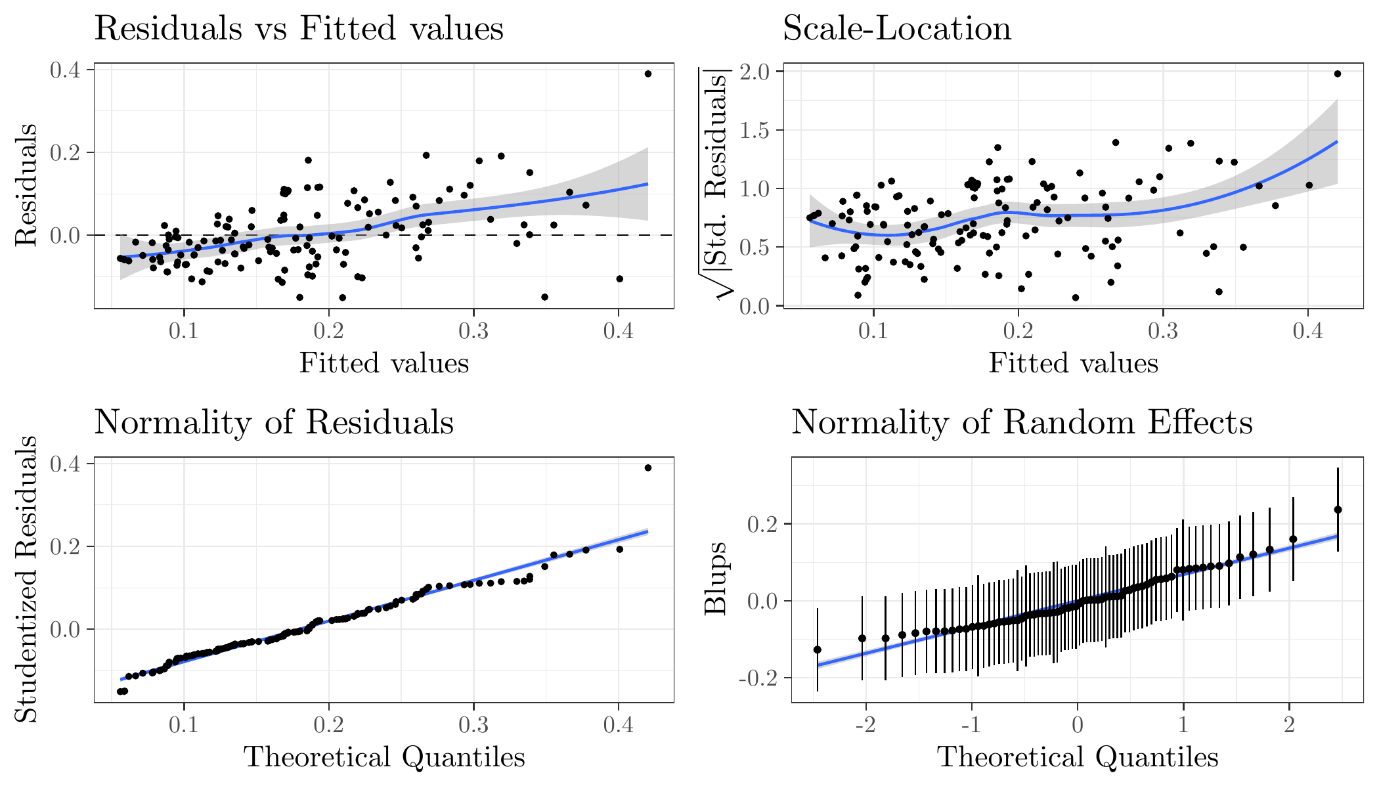 Regression models with three time points: before COVID-19, during COVID-19 lockdown and one month after the end of the lockdownDV: Externalizing behaviorsDiagnostic statistics for Model 4. No violation was identified.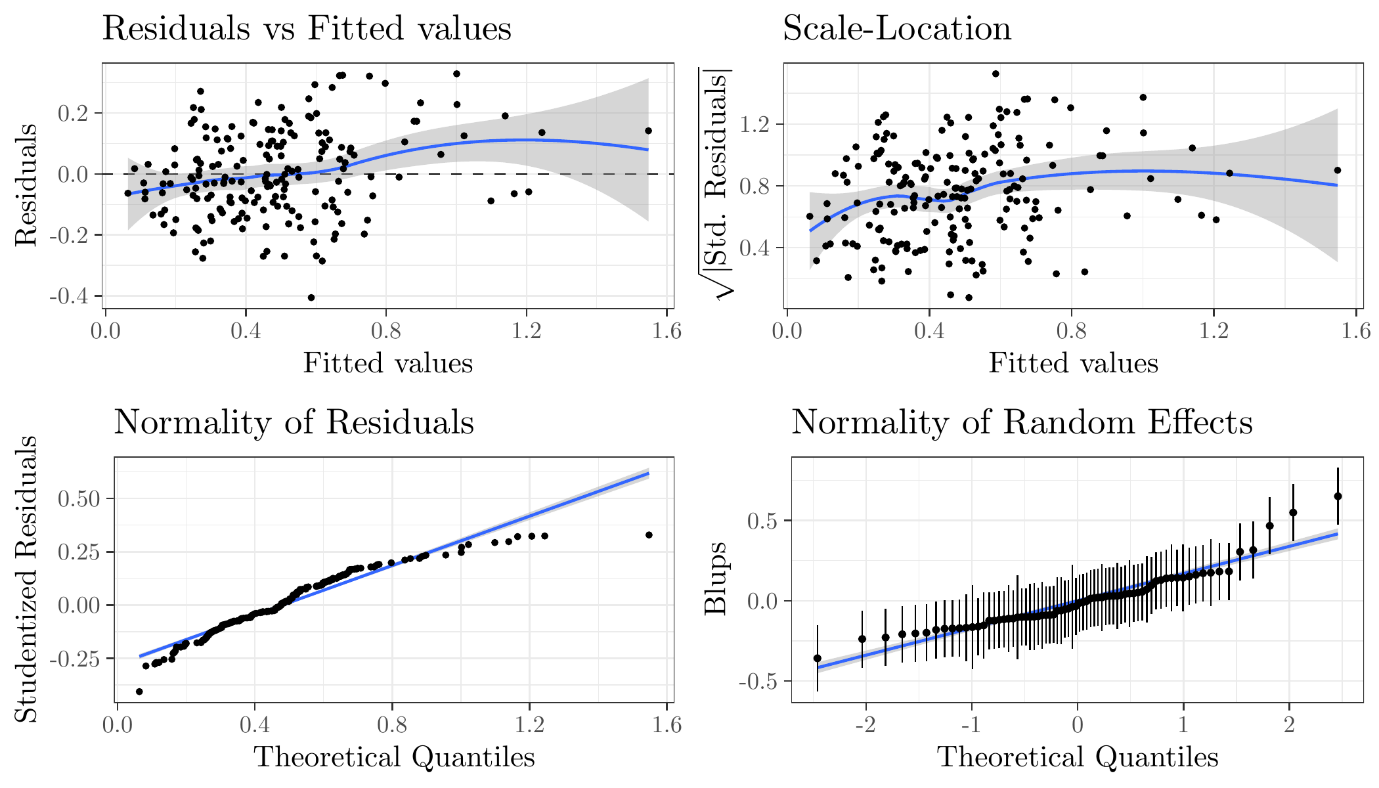 DV: Internalizing behaviors Diagnostic statistics for Model 3. No violation was identified.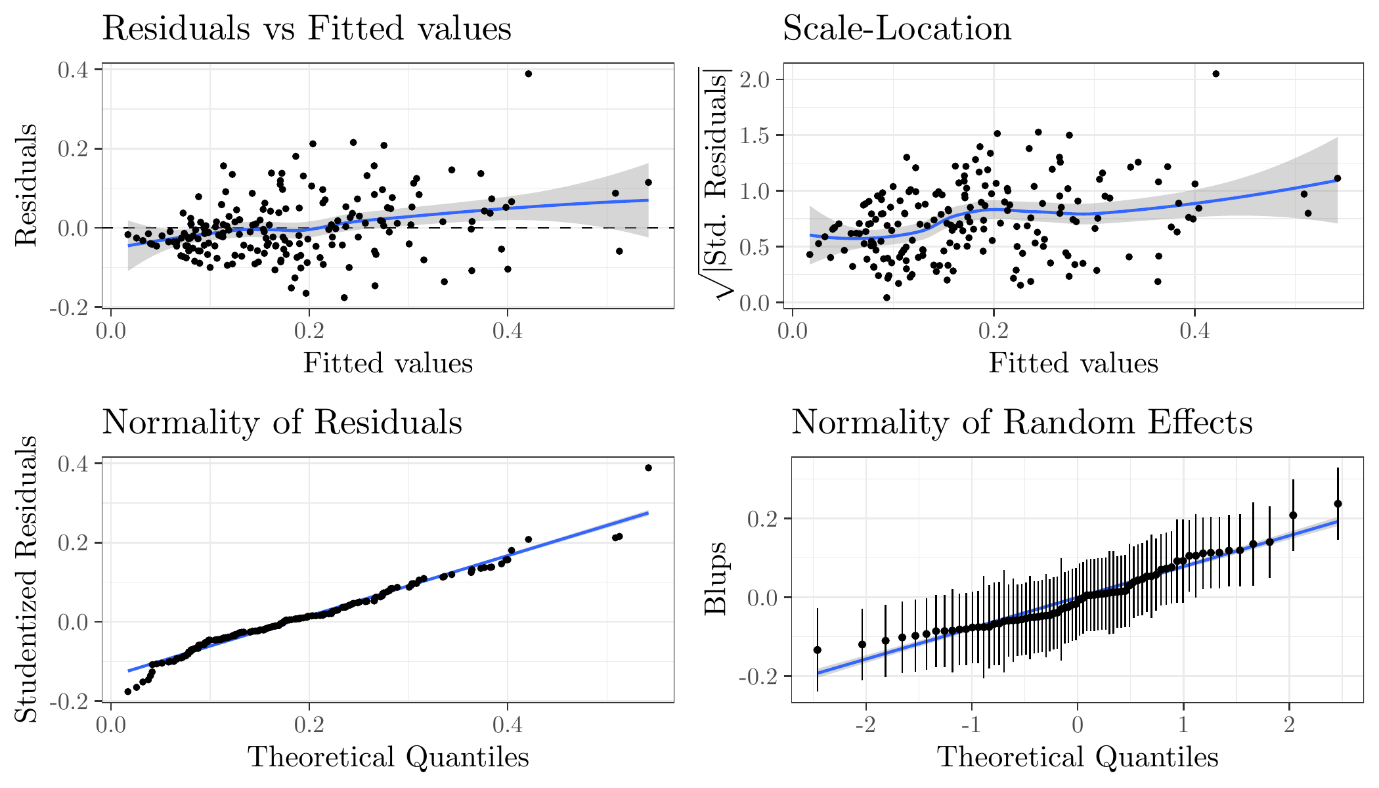 Diagnostics for missing dataFor a more accurate exploration of the impact of missing data on findings, we imputed missing values 4,000 times and estimated model parameters. Density distributions below refer to these estimated parameters; black dots represent the value of the parameter based on the actual available data. Both for externalizing (3-way interaction model) and internalizing behaviors (2-way interaction model), the results with and without imputed data were overall stable. DV: Externalizing behaviors. Density plots represent the distribution of estimated parameters including imputed data for 4000 times; black points represent the estimated parameters on actual data (without imputation) 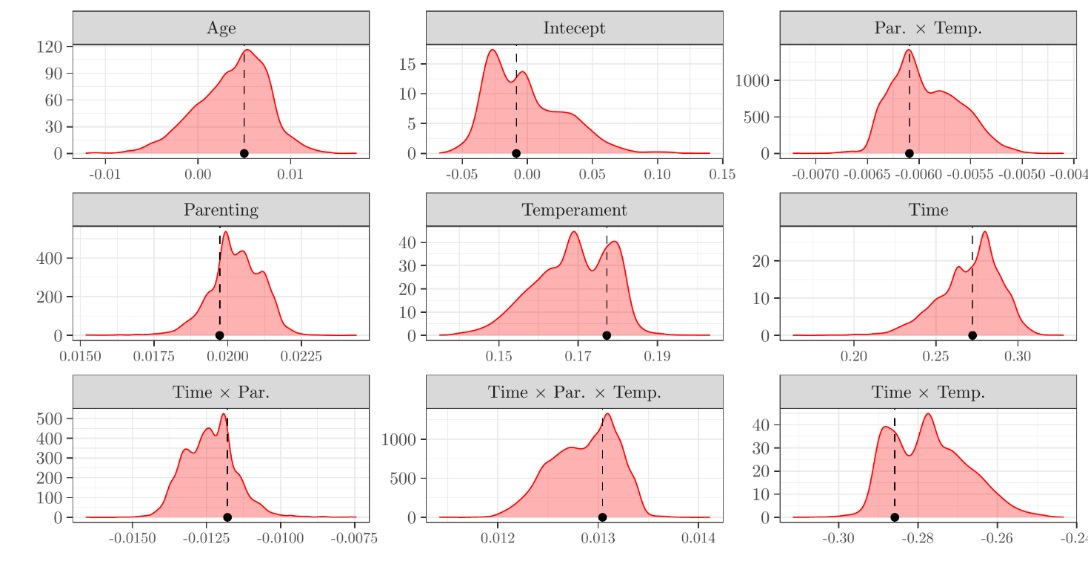 DV: Internalizing behaviors. Density plots represent the distribution of estimated parameters including imputed data for 4000 times; black points represent the estimated parameters on actual data (without imputation). 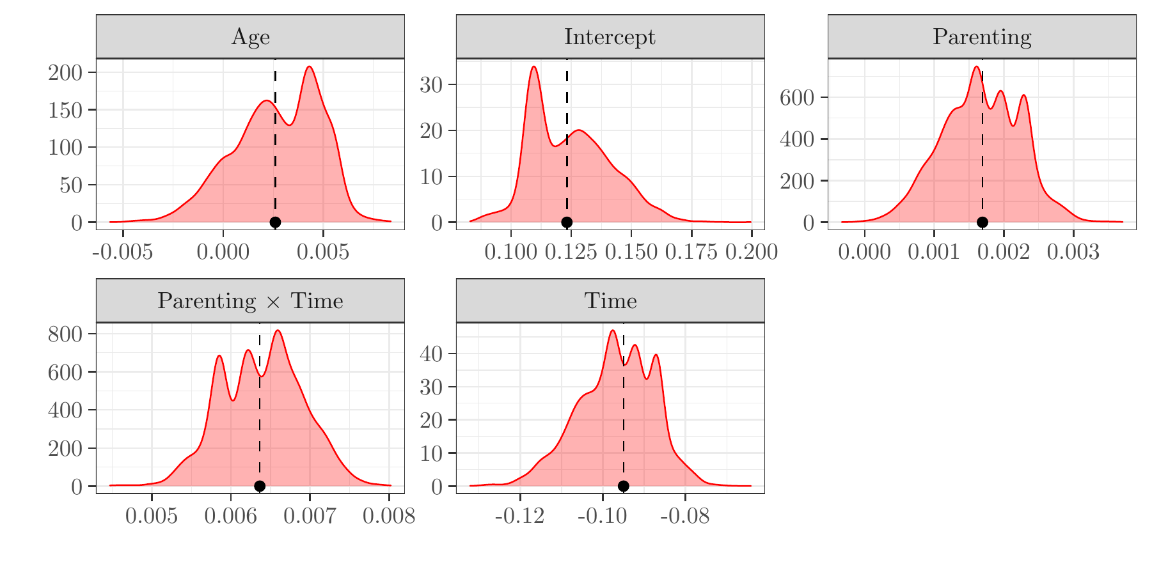 Study 2Regression models with two timings: before COVID-19 and during COVID-19 lockdownDV: Externalizing behaviorsThe model receiving more support according to Akaike weights comparison and described in the paper is Model 3. Diagnostic statistics, Model 3. No violation was identified.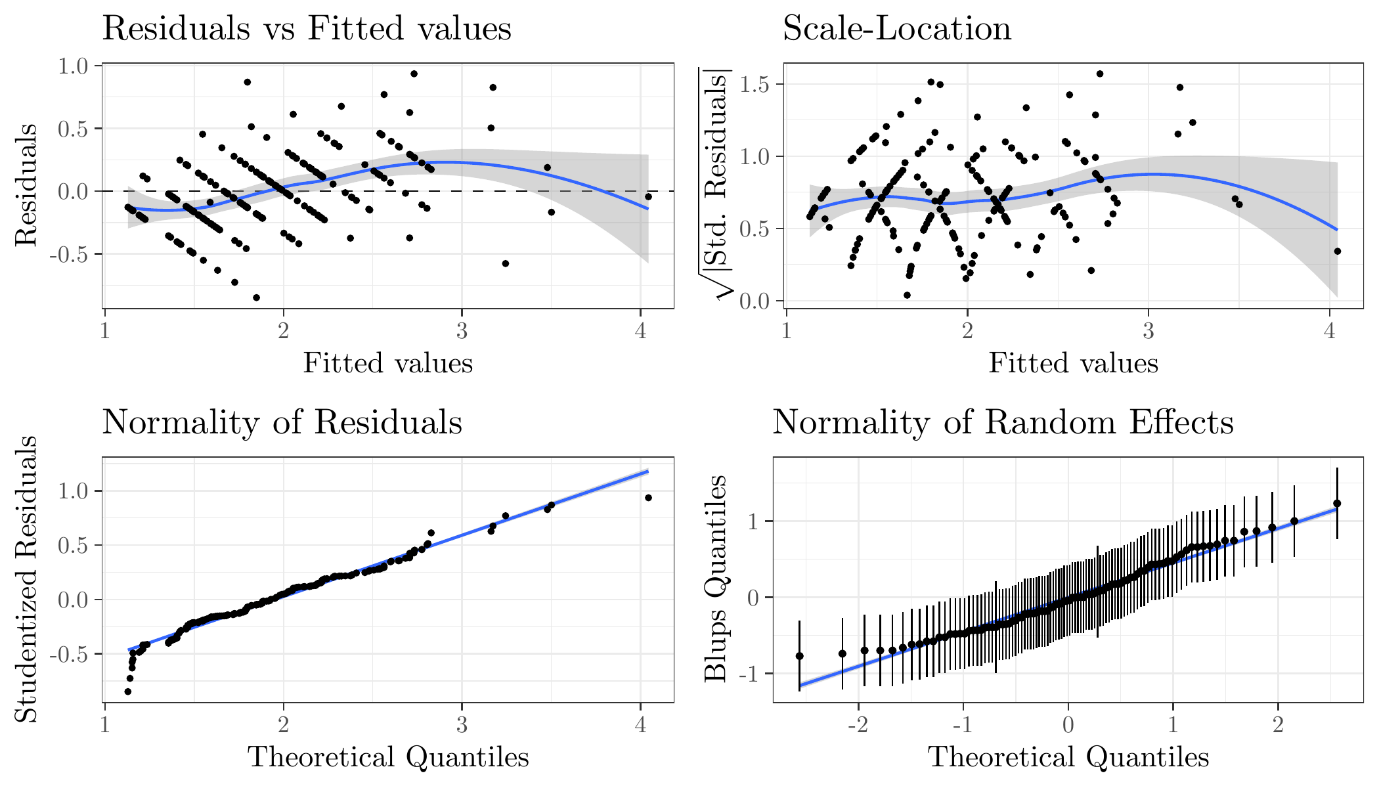 DV: Internalizing behavioural problemsThe model receiving more support according to Akaike weights comparison and described in the paper is Model 4. Diagnostic statistics, Model 4. No violation was identified.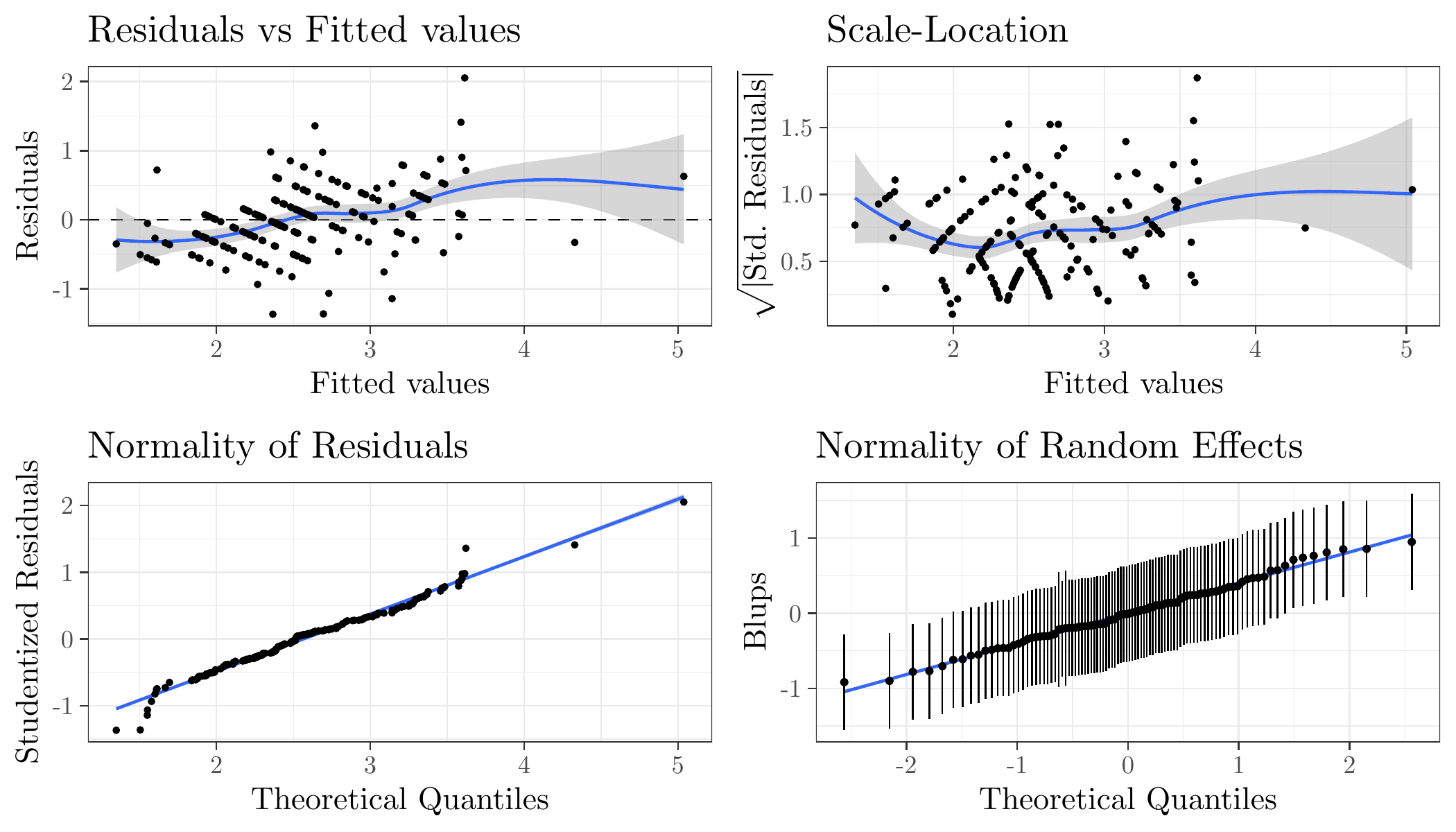 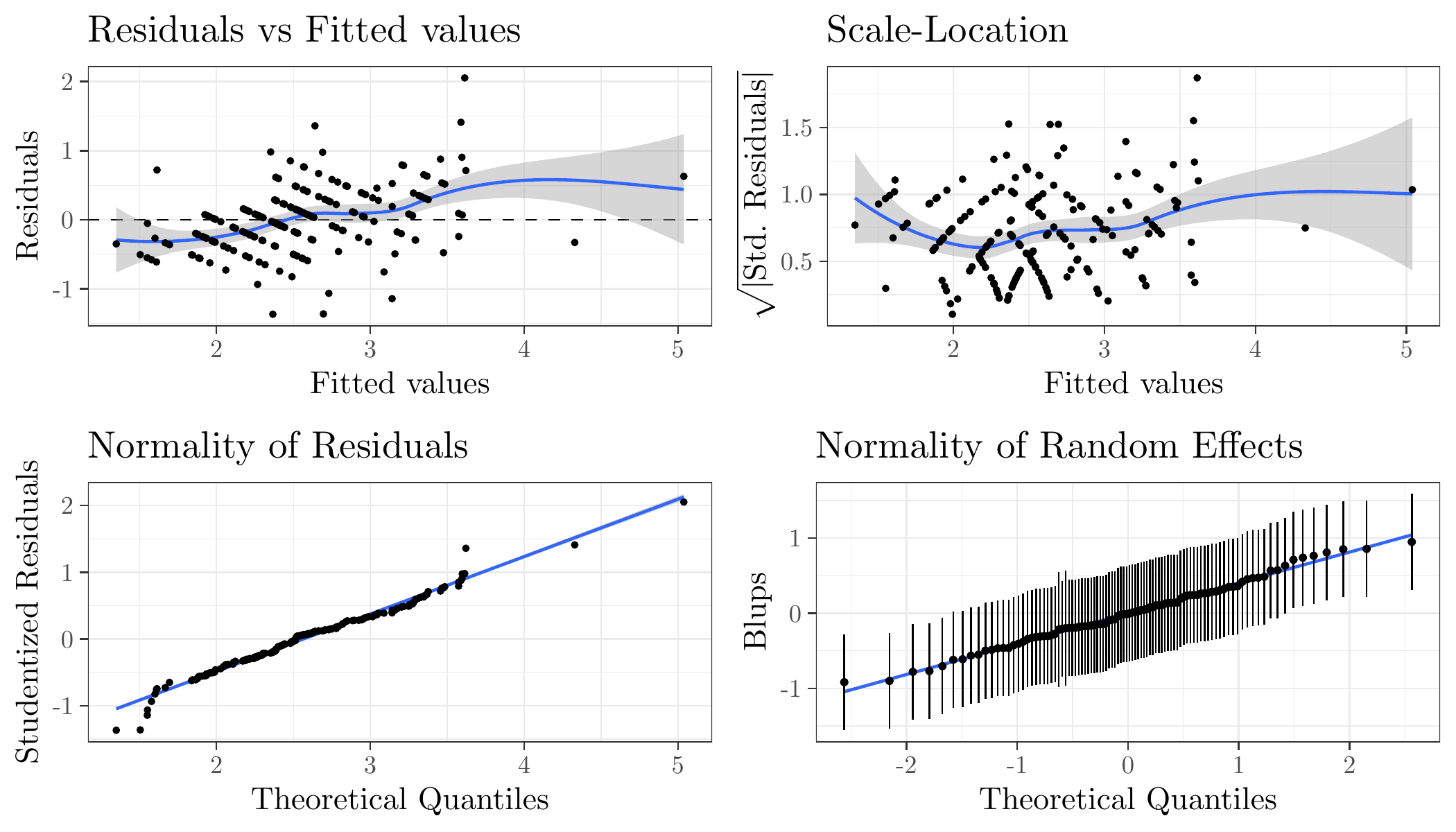 BSEt(df)pModel 1Model 1Model 1Model 1Model 1Age-0.0170.022-0.740(71.135)0.462Time-0.0030.031-0.119(66.925)0.905Model 2Model 2Model 2Model 2Model 2Age0.0050.1500.224(69.736)0.823Time-0.0050.031-0.135(67.372)0.893Parenting stress0.0150.0053.176(67.716)0.002Fearful temperament0.0430.0321.330(66.970)0.188Model 3Model 3Model 3Model 3Model 3Age-7.288e-052.190e-02-0.003(7.035e+01)0.997Time-1.349e-019.443e-021.428(6.483e+01)0.158Parenting stress1.149e-025.219e-032.201(1.032e+02)0.030Time X  Parenting stress6.902e-034.728e-031.460(6.508e+01)0.149Model 4Model 4Model 4Model 4Model 4Age0.0050.0220.224(68.532)0.824Time0.2720.1771.543(62.304)0.128Parenting stress0.0200.0092.198(97.215)0.030Fearful temperament0.1770.1211.460(95.987)0.148Time X Parenting stress-0.0120.008-1.479(62.528)0.144Time X Fearful temperament-0.2860.108-2.652(62.119)0.010Parenting stress X Fearful temperament-0.0060.005-1.178(95.772)0.242Time X Parenting stress X Fearful temperament0.0130.0052.847(62.079)0.006BSEt(df)t(df)ppModel 1Model 1Model 1Model 1Model 1Model 1Model 1Age-0.0020.043-0.289(70.970)-0.289(70.970)0.7730.773Time0.0250.0181.416(67.656)1.416(67.656)0.1610.161Model 2Model 2Model 2Model 2Model 2Model 2Model 2Age0.0060.01040.556(69.783)0.556(69.783)0.5800.580Time0.0260.0181.424(68.184)1.424(68.184)0.1600.160Parenting stress0.0050.0022.171(67.291)2.171(67.291)0.0340.034Fearful temperament0.0330.0151.804(66.382)1.804(66.382)0.0760.076Model 3Model 3Model 3Model 3Model 3Model 3Model 3Age0.0020.0100.251(70.681)0.251(70.681)0.8030.803Time-0.0950.052-1.818(65.526)-1.818(65.526)0.0740.074Parenting stress0.0020.0030.661(112.201)0.661(112.201)0.5100.510Time X Parenting stress0.0060.0032.434(65.815)2.434(65.815)0.0180.018Model 4Model 4Model 4Model 4Model 4Model 4Model 4Age6.291e-031.042e-020.604(6.890e+01)0.604(6.890e+01)0.5480.548Time-6.199e-031.022e-01-0.06(6.295e+01)-0.06(6.295e+01)0.9520.952Parenting stress5.054e-044.396e-030.115(1.094e+02)0.9090.909Fearful temperament3.219e-025.936e-020.542(1.084e+02)0.542(1.084e+02)0.5890.589Time X Parenting stress4.384e-034.615e-030.950(6.324e+01)0.950(6.324e+01)0.3460.346Time X Fearful temperament-6.561e-026.244e-02-1.051(6.272e+01)-1.051(6.272e+01)0.2970.297Parenting stress X Fearful temperament4.034e-042.528e-030.160(1.081e+02)0.160(1.081e+02)0.8740.874Time X Parenting stress X Fearful temperament1.766e-032.654e-030.665(6.267e+01)0.665(6.267e+01)0.5080.508BSEt(df)pModel 4Model 4Model 4Model 4Model 4Age0.0000.0210.013(67.225)0.989Time (T2)0.2730.1801.520(111.700)0.131Time (T3)0.2840.2391.191(125.142)0.236Parenting stress0.0250.0082.983(163.234)0.003Fearful Temperament0.2170.1082.006(177.523)0.046T2 X Parenting stress -0.0120.008-1.471(111.928)0.144T3 X Parenting stress-0.0100.011-0.907(128.263)0.366T2 X Fearful temperament-0.2830.110-2.580(111.553)0.011T3 X Fearful temperament-0.3220.130-2.477(118.382)0.015Parenting stress X Fearful temperament-0.0080.005-1.763(179.952)0.080T2 X Parenting stress X Fearful temperament0.0130.0052.781(111.497)0.006T3 X Parenting stress X Fearful temperament0.0140.0062.414(119.248)0.017BSEt(df)pModel 3Model 3Model 3Model 3Model 3Age-0.0010.010-0.100(67.593)0.920Time (T2)-0.0930.049-1.920(116.773)0.057Time (T3)-0.1680.060-2.823(140.775)0.005Parenting stress0.0010.0020.565(171.663)0.573T2 X Parenting stress0.0060.0022.608(117.197)0.010T3 X Parenting stress0.0100.0033.240(143.172)0.001BBSESEt(df)t(df)t(df)pModel 1Model 1Model 1Model 1Model 1Model 1Model 1Model 1Model 1Time0.1950.1950.0570.0573.404 (94.096)3.404 (94.096)3.404 (94.096).001Model 2Model 2Model 2Model 2Model 2Model 2Model 2Model 2Model 2Time                                                  Time                                                  0.1950.1950.0570.0573.405Parental closenessParental closeness-0.429-0.4290.1400.140-3.065Environmental Sensitivity (ES)Environmental Sensitivity (ES)0.0300.0300.0610.0610.483Model 3Model 3Model 3Model 3Model 3Model 3Model 3Model 3Model 3Time1.6671.6670.5150.5153.235 (92.690)3.235 (92.690)3.235 (92.690).002Parental closeness-0.241-0.2410.1540.154-1.565 (132.411)-1.565 (132.411)-1.565 (132.411).112Time X Parental closeness-0.370-0.3700.1290.129-2.873 (92.674)-2.873 (92.674)-2.873 (92.674).005Model 4 Model 4 Model 4 Model 4 Model 4 Model 4 Model 4 Model 4 Model 4 Time2.6252.6252.2942.2941.144 (92)1.144 (92)1.144 (92).256Parental closeness0.5360.5360.6780.6780.790 (132.965)0.790 (132.965)0.790 (132.965).4310.6870.6870.5450.5451.261 (133.464)1.261 (133.464)1.261 (133.464).210Time X Parental closeness-0.566-0.5660.5710.571-0.992 (91.670)-0.992 (91.670)-0.992 (91.670).324Time X Environmental Sensitivity-0.198-0.1980.4590.459-0.431 (91.817)-0.431 (91.817)-0.431 (91.817).667Closeness x ES-0.160-0.1600.1350.135-1.179 (132.390)-1.179 (132.390)-1.179 (132.390).240Time X Closeness X ES0.0400.0400.1140.1140.353 (91.503)0.353 (91.503)0.353 (91.503).725BSEt(df)pModel 1: Effect of timeModel 1: Effect of timeModel 1: Effect of timeModel 1: Effect of timeModel 1: Effect of timeTime0.0140.0870.157 (93.644).876Model 2: Time X ClosenessModel 2: Time X ClosenessModel 2: Time X ClosenessModel 2: Time X ClosenessModel 2: Time X ClosenessTime-0.1060.821-0.129 (92.158).898Closeness-0.4430.203-2.187 (151.382).030Time X Closeness0.0300.2050.146 (92.137).884Model 3: Time X Closeness X Environmental Sensitivity (ES)Model 3: Time X Closeness X Environmental Sensitivity (ES)Model 3: Time X Closeness X Environmental Sensitivity (ES)Model 3: Time X Closeness X Environmental Sensitivity (ES)Model 3: Time X Closeness X Environmental Sensitivity (ES)Time-6.7123.513-1.910 (92).059Closeness-0.2480.834-0.297 (155.806).767ES0.5260.6700.785 (156.237).434Time X Closeness1.8470.8752.112 (92.332).037Time X ES1.3530.7031.925 (92.537).057Closeness x ES-0.0440.167-0.263 (155.306).793Time X Closeness X ES-0.3730.175-2.137 (92.097).035